от  31 мая  2016 г. №  47/07                с. Усть-Цильма Республики Коми        Совет  муниципального района «Усть-Цилемский» решил:     1.  Утвердить отчет об исполнении бюджета муниципального района  «Усть-Цилемский»  за 2015 год по доходам в сумме 892324224 рубля 34 копейки и по расходам в сумме 878226134 рубля 10 копеек  с превышением доходов  над расходами (профицитом) в сумме 14098090 рубля 24 копеек со следующими показателями:- по  доходам бюджета муниципального района «Усть-Цилемский» за 2015 год по кодам классификации доходов бюджетов в суммах согласно  приложению 1  к настоящему решению;- по доходам бюджета  муниципального района «Усть-Цилемский» за 2015 год по кодам видов доходов, подвидов доходов, классификации операций сектора государственного управления, относящихся к доходам бюджета согласно приложению 2 к настоящему решению;- по расходам бюджета муниципального района «Усть-Цилемский» за 2015 год по разделам, подразделам классификации расходов  бюджетов Российской Федерации согласно  приложению 3  к настоящему решению;- по расходам бюджета муниципального района «Усть-Цилемский» за 2015 год по ведомственной  структуре расходов бюджета муниципального района «Усть-Цилемский» согласно  приложению 4  к настоящему решению;- по источникам финансирования дефицита бюджета муниципального района «Усть-Цилемский» за 2015 год по кодам классификации источников финансирования дефицитов бюджетов  согласно приложению 5 к настоящему решению;- по источникам финансирования дефицита бюджета муниципального района «Усть-Цилемский» за 2015 год по кодам групп, подгрупп, статей, видов источников финансирования дефицитов бюджетов классификации операций сектора государственного управления, относящихся к источникам финансирования дефицита бюджетов согласно приложению 6 к настоящему решению. 2. Настоящее решение вступает в силу  со дня его официального опубликования.Совет муниципальногообразования  муниципальногорайона «Усть-Цилемский»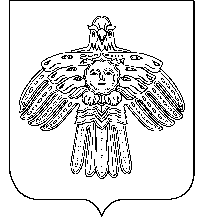 «Чилимдiн» муниципальнöй районлöн муниципальнöйюкöнса СöветРЕШЕНИЕКЫВКÖРТÖДРЕШЕНИЕКЫВКÖРТÖДРЕШЕНИЕКЫВКÖРТÖДОб утверждении отчета об исполнении бюджета муниципального района   «Усть-Цилемский» за 2015 годГлава муниципального района «Усть-Цилемский» -председатель Совета районаЕ.Е.Еремеева